ЗАТВЕРДЖЕНОрішенням Федорівської сільської ради одинадцятої сесії восьмого скликання від «05 » листопада 2021р.року №  9 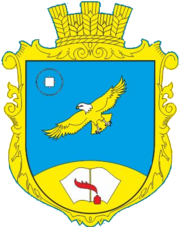 Плансоціально-економічного розвитку Федорівськоїсільськоїтериторіальної громади Пологівського району Запорізької областіна 2021-2027 рокиc. ФедорівкаЗМІСТВступ1.Аналітична частина:1.1.Географічне розташуванняФедорівської ТГ, опис суміжних територій.1.2. Інфраструктури  та динаміка розвитку громади.1.3. Демографічнаситуація, ринокпраці.1.4. Результати SWOT– аналізу.2. Головна мета та пріоритети розвитку територіальної громади.3. Основні напрями та завдання.4. Перелік перспективних проектів розвитку Федорівської  територіальної громади. ВСТУППлан соціально-економічного розвитку (далі – План) Федорівськоїсільськоїтериторіальної громадиПологівського району Запорізької області.План базується на комплексі галузевих і територіальних прогнозів, статистичних матеріалах.У Плані визначено пріоритетні напрями та основні завдання економічного та соціального розвитку територіальної громади на 2021-2027 роки, шляхи та механізми їх реалізації. Законодавчою основою для розроблення Плану є Закон України "Про державне прогнозування та розроблення програм економічного і соціального розвитку України", постанова Кабінету Міністрів України від 26 квітня 2003 року № 621 "Про розроблення прогнозних і програмних документів економічного і соціального розвитку та складання проекту державного бюджету" (зі змінами та доповненнями).Програму розроблено з урахуванням завдань і положень стратегії розвитку Федорівської сільської територіальної громади.План реалізовуватиметься шляхом тісної співпраці Територіальної громади, місцевих органів виконавчої влади, роботодавців, громадських організацій та мешканців громади.Аналітична частинаФедорівськатериторіальна громада утворена відповідно до Закону 
України «Про добровільне об’єднання територіальних громад» 31 липня 2019 року шляхом об'єднання сіл Федорівка, Балочки, Бурлацьке, Золота Поляна, Красноселівка, Тернове, Хліборобне, Чкалова Федорівської сільської ради Пологівського району Запорізької області та сіл Новоселівка, Межиріч, Шевченка Новоселівської сільської ради Пологівського району Запорізької області у Федорівську сільську об’єднану територіальну громаду Пологівського району Запорізької області з адміністративним центром у селі Федорівка.Територіальна громада розташована на північному-сході Запорізької області, межує з Пологівською, Воскресенівською, Більмацькою, Малинівською, та Гуляйпільською територіальними громадами Запорізької області.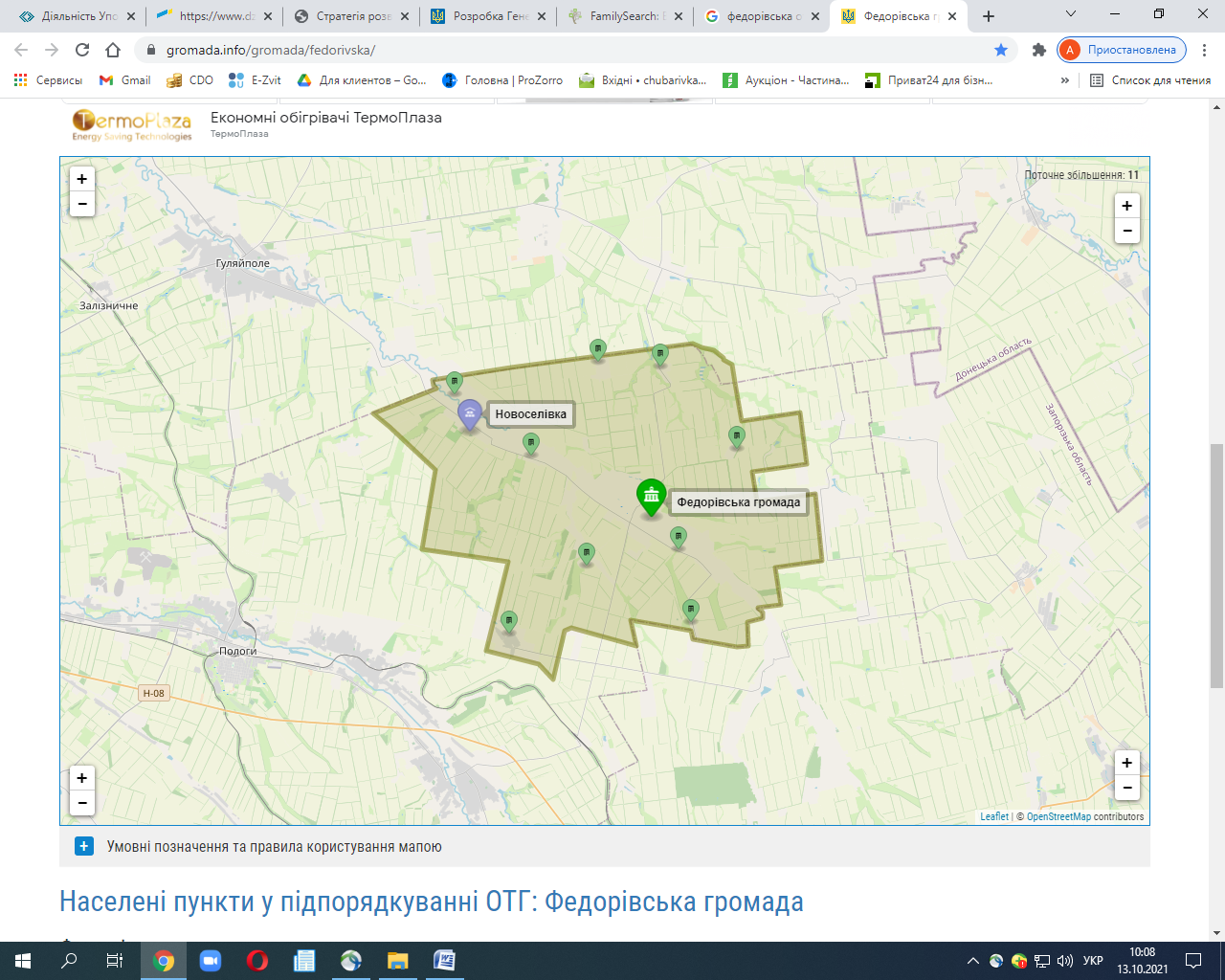 Площа територіальної громади складає 274,86квадратних кілометрів. Населення станом на 2021 рік складає 3017 осіб.З корисних копалин територіальна громада  багата  запасами глини, піску , але їх розробкою ніхто не займається.Територіальна громада  відноситься до степової зони.Місцеве самоврядування територіальної громади  представлене  сільською радою та  з кількістю депутатів –22 особи.В територіальній громаді працює Федорівська амбулаторія загальної практики та 2-ва фельдшерських пункта в селах  Новоселівка  та Балочки.Мережа навчальних закладів територіальної громади налічує два заклади загальної середньої освіти I-III ступенів, два дошкільних навчальних заклади та Центр професійної освіти.Для ефективного розвитку освіти та спорту у 2021 роцібуло створено відділосвіти, молоді, спорту, культури та туризму Федорівської сільської ради. Відділорганізовуєпроцедурипроведеннянавчально-виховногопроцесуузакладах освіти, займаєтьсярозробкою програмивсебічногорозвиткудітей, соціальним захистом дітей, дотриманнямреалізації своїх прав дітьми, забезпечуєвзаємозв’язокбатьків-дітей-школи-органівмісцевогосамоврядування для органічногофункціонуванняпереліченихкатегорій в контексті нового освітнього простору громади.На територіїгромади активно організовуються та проводяться різноманітні спортивні змагання з волейболу, настільного тенісу, шахмат та інших спортивних захоплень.Проте, незважаючи на отриманідосягнення і здобутки, рівеньрозвиткуфізичноговиховання, фізичноїкультури і спорту мало відповідаєсучаснимвимогам і не можезадовольнити потреби населення. Негативна демографічнаситуація та погане матеріальне забезпечення спортивнимінвентарем для занять спортом.На сьогодні в територіальній громаді налічується 38-мбагатодітних сімей та  1-на прийомна.Станом на 2021р в територіальній громаді   працює два сільських будинки культури,дві сільські бібліотеки та один краєзнавчий музей.Робота закладівкультуриспрямована на задоволенняінформаційних, культурно-освітніх, естетичних та дозвіллєвихзапитівжителівгромади. Робота закладівкультуриспрямована на збереження і розвитокукраїнськоїнаціональноїкультури, активізаціїдіяльностізакладівкультури, шляхівзбереженняіснуючоїмережі і посиленняїхролі в розгортанніпроцесівнаціонально - культурного відродження, поліпшенняматеріально-технічноїбази. Проводяться свята, фестивалі, конкурси, інші культурно-мистецькі заходи, пов'язані з відзначеннямкалендарних та пам'ятних дат в Україні та в громаді.Ефективний соціальний захист – це не лише гарантоване державою соціальне забезпечення (пенсії, пільги, допомоги), створена мережа надання соціальних послуг, а й комплекс заходів, що здійснюються на місцевому рівні за рахунок коштів місцевого бюджету, в доповнення до державного, соціального забезпечення, додаткових гарантій соціального захисту жителям. 	На сьогодні соціальну інфраструктуру на території громади представляють:Центр надання адміністративних послуг населенню ;Служба у справах дітей ;Комунальна установа «Центрнадання соціальних послуг».Основним шляхом поліпшення соціальної ситуації на  території Громади  є відповідне формування соціальної підтримки. Тому у січні 2021 року розпочав своє функціонування відділ соціальних послуг населеннюФедорівськоїсільської громади, як окремий виконавчий орган в частині галузевих повноважень з соціального захисту населення. Найбільша  увага приділяється  проблемам людей старшого покоління, особам з інвалідністю,  учасникам бойових дій та членам їхніх сімей, багатодітним сім’ям, одиноким громадянам, бездомним особам, особам що опинилися у складних життєвих обставинах, одиноким недієздатним особам та іншим незахищеним  категоріям населення. Демографічна ситуація, ринок праці.Середньорічна чисельність наявного населення в Федорівській  територіальній громаді у період минулих трьохроків була переважно стабільною. Співвідношення чоловіків та жінок у громаді – 48%/52% такою ж залишається на сьогодні. Смертність перевищила народжуваність.Міграційний рух населення має негативний характер більшість громадян виїжджають у міста.Структура чисельності населення в розрізі населених пунктів, що увійшли в Федорівську ОТГ наведено на рис. 2 станом на 2021р.Відсоток працездатного населення від загальної кількості населення Федорівськоїгромади складає 51%. Майже 11% мешканців працездатного віку громади забезпечені робочими місцями, при умові, якщо кваліфікаційний рівень (фах, освіта та ін.) мешканців відповідатиме вимогам роботодавців. На сьогодні у великих підприємствах громади працюють не лише мешканці Федорівської територіальної громади, а й мешканці інших громад.Основною зайнятістю населення Федорівської територіальної громади є сільськогосподарська діяльність. Задоволеність населення послугамиДля об’єктивного визначення задоволеності населення послугами та аналізу проблем, які потребують першочергового вирішення,  використано результати опитування мешканців, яке проводилось у серпні 2021 року в рамках  конкурсного відбору до співпраці з Програмою «Децентралізація приносить кращі результати та ефективність» Опитування стосувалось того, які зміни треба зробити в Громаді в першу чергу і до вирішення яких питань люди готові долучитись особисто. До анкетування долучилось12%мешканців Громади. Результатом став детальний аналіз пріоритетності проблемних питань загалом по Громаді та в розрізі кожного населеного пункту. Це дозволило отримати певну статистичну інформацію по стану кожної галузі життєдіяльності. Отримані та оброблені набори даних використанопри розробленні проекту Плану та перетворено у дієвий алгоритм послідовних дій  на виконання оперативних цілей та завдань.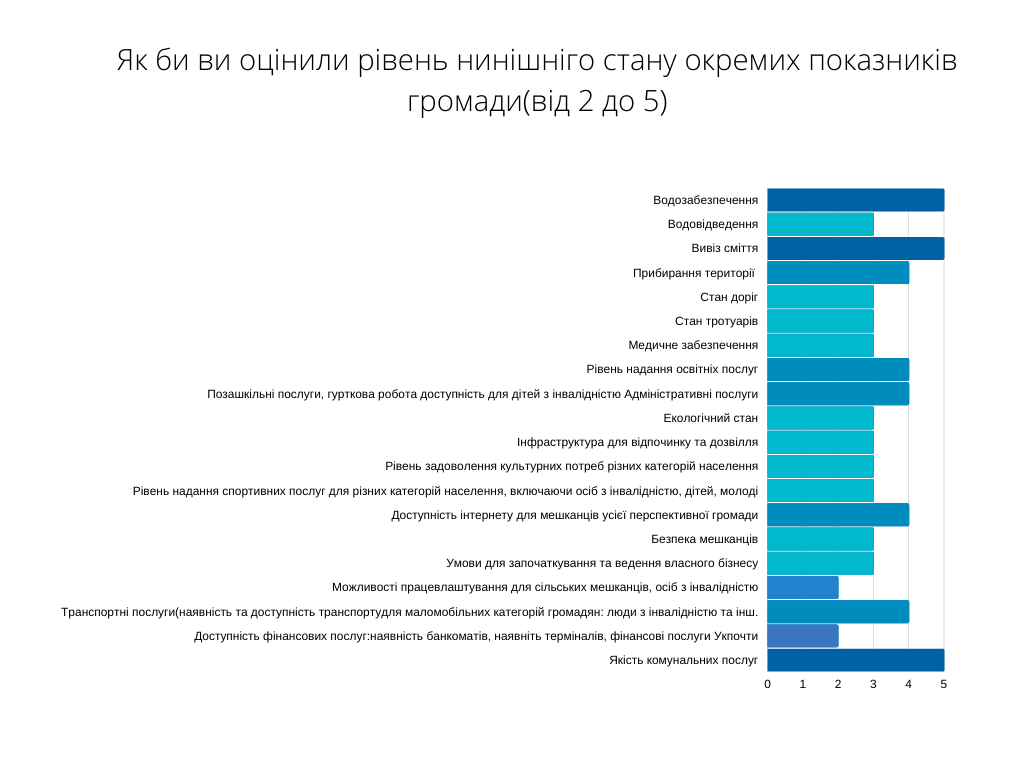 Орієнтовний перелік показників соціально-економічного розвитку
Федорівської територіальної громади          Фактична площа  території Громади складає 274,86 кв. км.Склад земель за категоріями наведений  нижче.Землекористуваняя Федорівської територіальної громади (загальна площа) 5221900  га..Землекористування Федорівської територіальної громади2.  SWОT-аналізОдним із інструментів для оцінки поточної ситуації в загальному та можливих ресурсів у подальшому розвитку всіх сфер функціонування громади (підприємства, організації) є SWOT-аналіз. Завдяки такому аналізу можна визначити не тільки стратегічні цілі, а й короткострокові операційні завдання разом із ресурсами та можливими загрозами, що можуть виникнути в ході їх реалізації. Досягнення цих цілей повинно, з одного боку, усунути слабкі сторони громади з одночасним посиленням її сильних сторін, а з іншого – сприяти використанню сприятливих можливостей, які можуть виникнути завдяки дії зовнішніх сил. Сильні та слабкі сторонни вказують об’єктивний стан справ, що є на даний момент як позитивні тенденції, так і негативні. Можливості та загрозивказують на зовнішні фактори, щоможуть сприяти розвитку або гальмувати його.Важливовизначити не лишенегативні (слабкі) сторони, хоч вони і є основнимипоказниками проблем, які треба вирішувати, а й визначитисильністорони, як ресурс та можливості для розвитку.3. Головна мета та пріоритети розвитку територіальної громадиГоловною метою на 2021-2027 роки є підвищення якості життя населення.Головна мета спрямована на вирішення спільних проблем і реалізації спільних завдань щодо ефективного розвитку продуктивних сил громади, раціональне використання ресурсного потенціалу, створення комфортних умов життя населення, забезпечення екологічної безпеки та вдосконалення територіальної організації суспільства:залучення усіх джерел фінансування для розв’язання соціально-економічних проблем територій, розвитку транспортної системи та реконструкції найважливіших об’єктів соціально-культурного призначення;підвищення якості та доступності медичної допомоги населенню;реформування і розвиток житлово-комунального господарства, у т.ч. шляхом його модернізації з використанням енергозберігаючих технологій та обладнання;реалізація комплексу заходів щодо поліпшення екологічної ситуації;виконання соціальних зобов'язань, забезпечення сталої роботи організацій і установ соціально-культурної сфери;активізація внутрішнього ринку, передусім через реалізацію комплексу заходів щодо підтримки та створення умов для розвитку малого та середнього бізнесу, місцевих товаровиробників, підвищення заробітної плати; розвиток та оптимізація закладів освіти, модернізація навчально-методичного процесу, ;відродження національної культури, збереження історико-культурної спадщини;створення умов для всебічного та повноцінного розвитку дітей, підтримка національного усиновлення;збільшення ресурсної бази наповнення дохідної частини місцевих бюджетів, передусім за рахунок надходжень податку з доходів фізичних осіб і плати за землю.4. Основні напрями та завдання  4.1.Підвищення конкурентоспроможності економіки територіальної громади4.1.1.Енергоефективність та енергозбереження Головна мета на 2021-2027роки: підвищення ефективності енергоспоживання, реалізація заходів із енергозбереження в усіх галузях і сферах діяльності.Основні завдання та заходи:реалізація заходів з ефективного використання енергетичних ресурсів;використання нетрадиційних, альтернативних та відновлювальних джерел енергії у господарській діяльності підприємств, установ та організацій;економія паливно-енергетичних ресурсів за рахунок впровадження енергозберігаючих заходів;забезпечення стабільного енергопостачання споживачів територіальної громади.4.1.2. Інвестиційна політикаГоловна мета на 2021-2027 роки: підвищення рівня використання  інвестиційних можливостей територіальної громади, реалізація найважливіших інвестиційних проектів, спрямованих на покращення соціально-економічної ситуації, підвищення конкурентоспроможності економіки, створення нових робочих місць.Основні завдання та заходи:залучення усіх джерел фінансування для вирішення соціально-економічних проблем територіальної громади; вирішення питань залучення і спрямування коштів з державного бюджету на вирішення найважливіших соціально-економічних проблем територіальної громади;розповсюдження інформації про сільську раду та її інвестиційні можливості на  виставках, конференціях, а також їх розміщення у друкованих виданнях;продовження участі у реалізації проекту ЄС/ПРООН «Місцевий розвиток, орієнтований на громаду»;забезпечення участі у конкурсі з відбору інвестиційних програм і проектів, що можуть реалізовуватися за рахунок коштів державного фонду регіонального розвитку; проведення ремонтів, реконструкції об’єктів бюджетних установ та організацій;виготовлення проектно-кошторисної документації на ремонт, реконструкцію, будівництво об’єктів комунальної власності;розроблення містобудівної та планувальної документації.4.1.3. Реформування відносин власностіГоловна мета на 2021-2027 роки: оптимізація комунального сектору економіки, запровадження реформування земельних відносин, створення конкурентного середовища, забезпечення надходження коштів від продажу та здачі в оренду земельних ділянок несільськогосподарського призначення до бюджету. Основні завдання та заходи:розвиток ринку землі та здійснення комплексу заходів необхідних для подальшого проведення земельної реформи;проведення продажу земель несільськогосподарського призначення (під об'єктами нерухомого майна);проведення нормативної грошової оцінки земель несільськогосподарського призначення за межами населених пунктів;завершення поновлення нормативної грошової оцінки земель населених пунктів;проведення інвентаризації земель несільськогосподарського призначення в межах та за межами населених пунктів;розмежування земель державної та комунальної відповідно до Закону України «Про внесення змін до деяких законодавчих актів України в частині спрощення процедури розмежування земель державної та комунальної власності».4.1.5. Житлово-комунальне господарство Головна мета на 2021-2027 роки: забезпечення надійного функціонування систем життєзабезпечення населення. Реформування і розвиток галузі.Основні завдання та заходи:підвищення рівня і якості житлово-комунальних послуг шляхом:покращення фінансово-економічного стану підприємств галузі;проведення ефективної енергозберігаючої політики;приведення в належний технічний стан об’єктів житлово-комунального господарства територіальної громади;впровадження прогресивних технологій та енергозберігаючого обладнання у житлово-комунальному господарстві;покращення матеріально-технічної бази комунальних підприємств;будівництво, реконструкція та ремонт водогонів;закупівля транспортних засобів спеціального призначення;розроблення місцевої інвестиційної програми розвитку житлово-комунального господарства на засадах державно-приватного партнерства.4.1.6. Бюджетна політикаГоловна мета на 2021-2027 роки: забезпечення умов для сталої роботи організацій і установ соціально-культурної сфери, економія бюджетних витрат.Основні завдання та заходи:забезпечення своєчасності та повноти сплати податків і зборів (обов’язкових платежів) до бюджетів всіх рівнів;застосування всього комплексу заходів, передбачених законодавством, для стягнення податкового боргу до місцевого бюджету, в тому числі в судовому порядку;збільшення надходжень плати за землю шляхом ефективного управління земельними ресурсами, їх переоцінки, запровадження надання в оренду земельних ділянок та їх продажу через проведення аукціонів;перегляд ставок місцевих податків та зборів (ставки оренди майна комунальної власності, єдиного податку,податку на землю та орендру плату на земельні ділянки);розширення ресурсної бази надходжень податку на доходи з фізичних осіб шляхом легалізації доходів населення;забезпечення в повному обсязі потреби в асигнуваннях на заробітну плату працівників бюджетних установ та на проведення розрахунків за енергоносії, послуги з водопостачання та водовідведення, послуги зв’язку, не допускаючи простроченої заборгованості із  зазначених платежів;скорочення видатків на утримання органів управління;перепрофілювання будівель бюджетних установ;затвердження і реалізація планів заходів з енергозбереження по кожній бюджетній установі.4.2. Соціальний та гуманітарний розвиток4.2.1. Соціальний захист і зайнятість населенняГоловна мета на 2021-2027 роки: недопущення різкого погіршення ситуації у сфері зайнятості населення  та зростання безробіття, збереження досягнутого рівня доходів мешканців територіальної громади, забезпечення соціального захисту найбільш уразливих верств населення.Основні завдання та заходи:організації та проведення оплачуваних громадських робіт;підтримки підприємницьких ініціатив громадян, насамперед, у сфері малого та середнього бізнесу;забезпечення соціальної підтримки безробітних громадян і частково безробітних працівників, до яких роботодавці застосовують режими неповної зайнятості.Забезпечення адресного соціального захисту найбільш вразливих верств населення шляхом:соціальної підтримки ветеранів праці, інвалідів та інших малозабезпечених громадян, які потребують соціальної допомоги;забезпечення безперешкодного доступу осіб з обмеженими фізичними можливостями до всіх об’єктів соціальної та інженерно-транспортної інфраструктури;розвитку партнерських стосунків із громадськими організаціями ветеранів, інвалідів та іншими організаціями (об’єднаннями) громадян; сприяння розвитку волонтерського руху;зміцнення матеріально-технічної бази комунальної установи «Центр надання соціальних послуг» Федорівської сільської ради .4.2.2. Охорона здоров’яГоловна мета на 2019-2021 роки: подальший розвиток системи охорониздоров’я з орієнтацією на запобігання захворюванням та забезпечення високоякісної і доступної медичної допомоги населенню.Основні завдання та заходи:підвищення якості та доступності медичної допомоги населенню;укріплення матеріально-технічної бази лікувальних закладів територіальної громади;забезпечення контролю над ситуацією щодо захворюваності на соціально-небезпечні хвороби – ВІЛ-інфекцію/СНІД, туберкульоз тощо.4.2.3. ОсвітаГоловна мета на 2021-2027роки: забезпечення громадянам рівного доступу до якісної освіти, реалізація комплексу заходів у рамках цільових державних програм розвитку освіти.Основні завдання та заходи: модернізація навчально-методичного процесу, у тому числі забезпечення загальноосвітніх закладів електронними програмними засобами з предметів інваріантної складової навчальних планів;укріплення матеріально-технічної бази загальноосвітніх та дитячих навчальних  закладів територіальної громади;проведення ремонтів та технічного переоснащення загальноосвітніх та дитячих навчальних  закладів;оновлення транспортних засобів для підвезення дітей до навчальних закладів;інформаційне забезпечення зовнішнього незалежного оцінювання якості знань випускників загальноосвітніх навчальних закладів – абітурієнтів вищих навчальних закладів.4.2.4. Підтримка сімей, дітей та молодіГоловна мета на 2021-2027 роки: створення умов для всебічного та повноцінного розвитку дітей і молоді, підтримка національного усиновлення. Основні завдання та заходи: удосконалення системи роботи з творчою й обдарованою молоддю;забезпечення оздоровлення та відпочинку дітей у дитячих оздоровчих закладах із залученням коштів усіх джерел фінансування;впровадження інформаційно-просвітницьких і профілактичних програм, спрямованих на профілактику соціально-небезпечних хвороб, насамперед наркоманії, ВІЛ/СНІД, туберкульозу та інше;поширення сімейних форм виховання шляхом створення прийомних сімей, влаштування дітей під опіку та піклування громадян, усиновлення громадянами України;захист житлових та майнових прав дітей-сиріт та дітей, позбавлених батьківського піклування.4.2.5. Фізична культура і спортГоловна мета на 2021-2027 роки: забезпечення розвитку фізичної культури та спорту.Основні завдання та заходи:покращення рухової активності населення територіальної громади, особливо молоді;утримання об’єктів фізичної культури і спорту;будівництво, реконструкція об’єктів фізичної культури і спорту.4.2.6. Розвиток культури та рекреаційної сфериГоловна мета на 2021-2027 роки: забезпечення подальшого розвитку культури, туристичної і рекреаційної сфер територіальної громади.Основні завдання та заходи: збереження та охорона об’єктів історико-культурної спадщини з метою відродження історичної пам’яті, ствердження духовності, повернення до багатовікових національних традицій краю;сприяння залученню інвестицій у діяльність щодо збереження, реставрації і використання історико-культурних пам’яток, розбудови туристично-рекреаційної інфраструктури;забезпечення доступності позашкільної мистецької освіти;впровадження нових форм культурно-освітньої роботи,розвиток народних звичаїв, традицій та обрядів, пропаганда  культурного національного надбання.4.3. Підвищення екологічної безпекиГоловна мета на2021-2027 роки: розв’язання найбільш гострих екологічних проблем територіальної громадишляхом реалізації комплексу природоохоронних заходів за всіма джерелами фінансуванняОсновні завдання та заходи:залучення коштів на виконання природоохоронних заходів за всіма джерелами фінансування, у т.ч. за рахунок коштів обласного та державного фондів охорони навколишнього природного середовища, державного бюджету в рамках фінансування цільових державних програм та суб’єктів господарювання;реалізація заходів, спрямованих на розв’язання найбільш гострих екологічних проблем територіальної громади.поводження з відходами: зменшення обсягів утворення та розміщення побутових і промислових відходів за рахунок впровадження маловідходних технологій, посилення контролю за дотриманням природоохоронного законодавства при експлуатації полігонів твердих побутових відходів, розробка проектів будівництва та реконструкції сільських полігонів;розробка проектів землеустрою по об’єктах природно-заповідного фонду;створення нових та розширення існуючих територій та об’єктів природно-заповідного фонду на території територіальної громади;проведення масових екологічних заходів (Дні довкілля), спрямованих на залучення жителів територіальної громадидо питань охорони довкілля;створення умов та розробка механізмів залучення громадських організацій і об’єднань до процесів прийняття рішень, які впливають на довкілля.4.4. Розвиток транспортної інфраструктури територіїГоловна мета на2021-2027 роки: розв’язання найбільш гострих проблем у транспортній інфраструктурі територіальної громади шляхом реалізації комплексу заходів за всіма джерелами фінансуванняОсновні завдання та заходи:будівництво, реконструкцію, ремонт та утримання доріг місцевого значення, вулиць та доріг комунальної власності у населених пунктах, а також капітальний та поточний ремонт вулиць і доріг населених пунктів та інших доріг, які є складовими автомобільних доріг державного значення (як співфінансування на договірних засадах);впорядкування транспортного сполучення між населеними пунктами територіальної громади.Перелік перспективних проектів розвитку Федорівської територіальної громади.Фінансування Плану здійснюватиметься за рахунок коштів державного бюджету, місцевих бюджетів, благодійних внесків, міжнародних грантів та інших джерел не заборонених законодавством.                                                            Перелікперспективних проектів розвитку Федорівської територіальної громадиПлани на майбутнє.№з/пНайменування показникаОдиниця виміруЗначення показника у 2020 роціЗначення показника у 2021 році2020 рік у відсотках до 2021 рокуІ. Демографічна ситуація1.Чисельність постійного населенняосіб301830170,82.Кількість дітей шкільного вікуосіб322205573. Кількість дітей до шкільного вікуосіб148115284.Громадян пенсійного вікуосіб668736105Працездатне населенняосіб150615100,26Демографічне навантаження на 1000 осіб працездатного віку%756699-577Чоловіків/жінокосіб1209/14351253/13703,6/4,78Кількість померлих/народженихосіб31/2240/1629/379Чисельність осіб з інвалідністюосіб505612ІІ. Фінансова самодостатність10Доходи бюджету територіальної громади на 1 особугрн3791995516311Капітальні видатки бюджету територіальної громади на 1-ну особугрн3881657369.3212Обсяг надходжень до бюджету територіальної громади від сплати податку на доходи фізичних осіб на 1 особугрн-426613  Обсяг надходжень до бюджету територіальної громади від податкуна землюна на 1 особугрн168159-6,214 Обсяг надходжень до бюджету  територіальної громади від сплати єдиного податку на 1 особу    грн12591308      3,815 Обсяг надходжень до бюджету  територіальної громади від сплати акцизного податку на 1 особу   грн45,5455,5619.416Обсяг надходжень до бюджету  територіальної громади від сплати податку на майногрн24,7675,76194ІІІ.  Якість та доступність публічних послуг17Послуги ЦНАП	один.1212197918Доступ до фіксованої широкосмкнової мережі Інтернет   %83961419КУ «Благоустрій» послугиодин.12183820Соціальні послугиодин.-910021Середня наповнюваність групи дошкільного навчального закладу територіальної громади%12127,622Середня наповнюваність класів загальноосвітньої школи  територіальної громадиосіб2321-14VСтворення комфортних умов для життя23Частка домогосподарств, забезпечених централізованим водопостачанням, у загальній кількості домогосподарств об'єднаної територіальної громади%92,292,2-24Частка домогосподарств, забезпечених централізованим водовідведенням, у загальній кількості домогосподарств  територіальної громади%---ІV. Реконструкція об'єктів соціальної інфраструктуриОсвіта		25Відремонтовано шкіл (капітальний ремонт, реконструкція)-1-26Відремонтовано дошкільних навчальних закладів (будівництво, капітальний ремонт, реконструкція)одиниця	-2-V. Культура27Відремонтовано об’єктів культосвітньої галузі (капітальний ремонт, реконструкція)одиниця-1-VI. Медицина28Відремонтовано об’єктів охорони здоров’я (капітальний ремонт, реконструкція)одиниця00-Категорія земельОдин. Вим. ГаСільгоспугіддя25015,51Землі запасу1308Земель резервного фонду1032Загальна площа арендованих земель13032Загальна площа присадибних ділянок412Землі під забудови в межах села172Землі під забудови за межами села36Загальна площа водного об'єкта104СильністорониСлабкісторони- Розвинута соціальна інфраструктура (дві школи, два дитячих садочки, два Будинки культури, історико-краєзнавчий музей, 1 медична амбулаторія 2 фельдшерскі пункти, поліцейський громади, наявністьпідготовлених  педагогічних працівників для роботи в дошкільних закладах; висококваліфікованих педагогічних кадрів; розвиток талантів і обдарувань дітей за інтересами і здібностями.-94,08 % від загальної площі громади займають сільськогосподарські землі, податок з яких іде до місцевого бюджету (наповнення бюджету)- Природні ресурси  (гарний актив, річка Гайчур, Дубовий гай, 22 ставка та ін.)-Сильний агропромисловий потенціал, достатнійрівеньпідприємницькоїактивності;- Наявність великих, сильних, зразкових підприємств: ТОВ "АФ" Батьківщина", ТОВ "АгроДар" , ПП  Бобир В.І. ПП"Агрофірма Шевченка", ПП Черноус О.В. які сплачують податки та готові  до співпраці з керівництвом громади, а також фермерські господарства та особи, які самостійно ведуть селянське господарство.- Уміння аналізувати- Відкритість- Працьовиті та адекватні люди- Екологічно чиста територія;- Зменшення чисельності населення,міграція, виїздмолоді в пошукахроботи, низький показник тривалості життя;- Несприятливадемографічнаситуація;- Низькийрівеньрозвиткуінфраструктури (незадовільний стан доріг державного значення, поганий стан житлово-комунального сектору);- брак доступнихвнутрішніхта зовнішніх фінансовихресурсів;- низькийрівеньгромадянськоїактивності (організаціїкультурних, просвітницьких, науковихзаходів,-збереженнядовкілля);-низькийрівеньплатоспроможностінаселення;- зношеністькомунальних та енергетичних мереж  (необхідністьмодернізації);- мала потужність мережі Інтернет в деякихнаселених пунктах громади.- Незадовільний стан матеріально-технічної бази охорони здоров’я.МожливостіЗагрози- Тенденція до збільшення ролі  територіальної громади у формуванні регіональної політики;- Стабілізація політичної ситуації;- перспективи поглиблення співпраці з ЄС- Відновлення природних ресурсів;- Створення робочих місць в громаді;- Створення культурно-мистецьких, спортивних та інших центріврозвитку, державна підтримка;- Прискорення темпів інфляції;- Погіршення інвестиційного та загального іміджуУкраїни;- Погіршення екологічної ситуації;- Зменшення уваги міжнародних донорів до проблем України у зв’язку з появоюновихкризовихтериторій у світі;-недостатнє фінансування державних програм№ з/пНазва проекту121Реконструкція експлуатаційної свердловини №875 на воду в с. Федорівка Пологівського району Запорізької області.2Капітальний ремонт даху будинку культури по вул. Шкільна,38 в с. Федорівка  Пологівського району Запорізької області3Капітальний ремонт внутрішніх приміщень в будинку культури по вул. Шкільна, 38 с.Федорівка  Пологівського району Запорізької області4Капітальний ремонт КДНЗ Я-С "Росинка" Федорівської сільської ради по вул. 1-го Травня, 32 в с. Федорівка Пологівського району Запорізької області.5Капітальний ремонт системи зливо відведення з дахів Комунальної установи Федоріський ЗЗСО І-ІІІ ступенівФедорівської сільської радиза адресою: вул. Шкільна, 42  Пологівського району Запорізької області 6Технічне переоснащення системи пожежної сигналізації, оповіщення про пожежу та показчиків напрямку евакуювання, вогнезахисту дерев’яних конструкцій покрівлі будівлі комунальної установи.НовоселівськийЗЗСО І-ІІІ ступенівФедорівської сільської ради Пологівського району Запорізької області. Вул. Гагаріна 817Технічне переоснащення системи пожежної сигналізації, оповіщення про пожежу та показчиків напрямку евакуювання, вогнезахисту дерев’яних конструкцій покрівлі будівлі комунальної установи  Федорівської ЗЗСО І-ІІІ ступенів8Енеоргосберігаючи заходи в Новоселівському будинку культури по вул.. Гагаріна , 70 у с. Новоселівка  Пологівського району Запорізької області9Реставрація братської могили радянських воїнів та Пам’ятку воїнам-односельцям по вул.Шкільна в с. Федорівка Пологівського району Запорізької області10Придбання комп’ютерної техніки для бібліотеки с. Новоселівки (5- ноутбуків і)11.1Придбаня шкільного автобуса2Облаштування стоматологічного кабінету3Придбання для КП «Благоустрій» додаткової техніки –грейдер, сміттєзбирач, цистерна для ГСМ та інше обладнання.4Модернізація харчоблоків  закладів освіти5Придбання театральних крісел для сільського будинку культури6Заміна енергозберігаючих ламп вуличного освітлення 